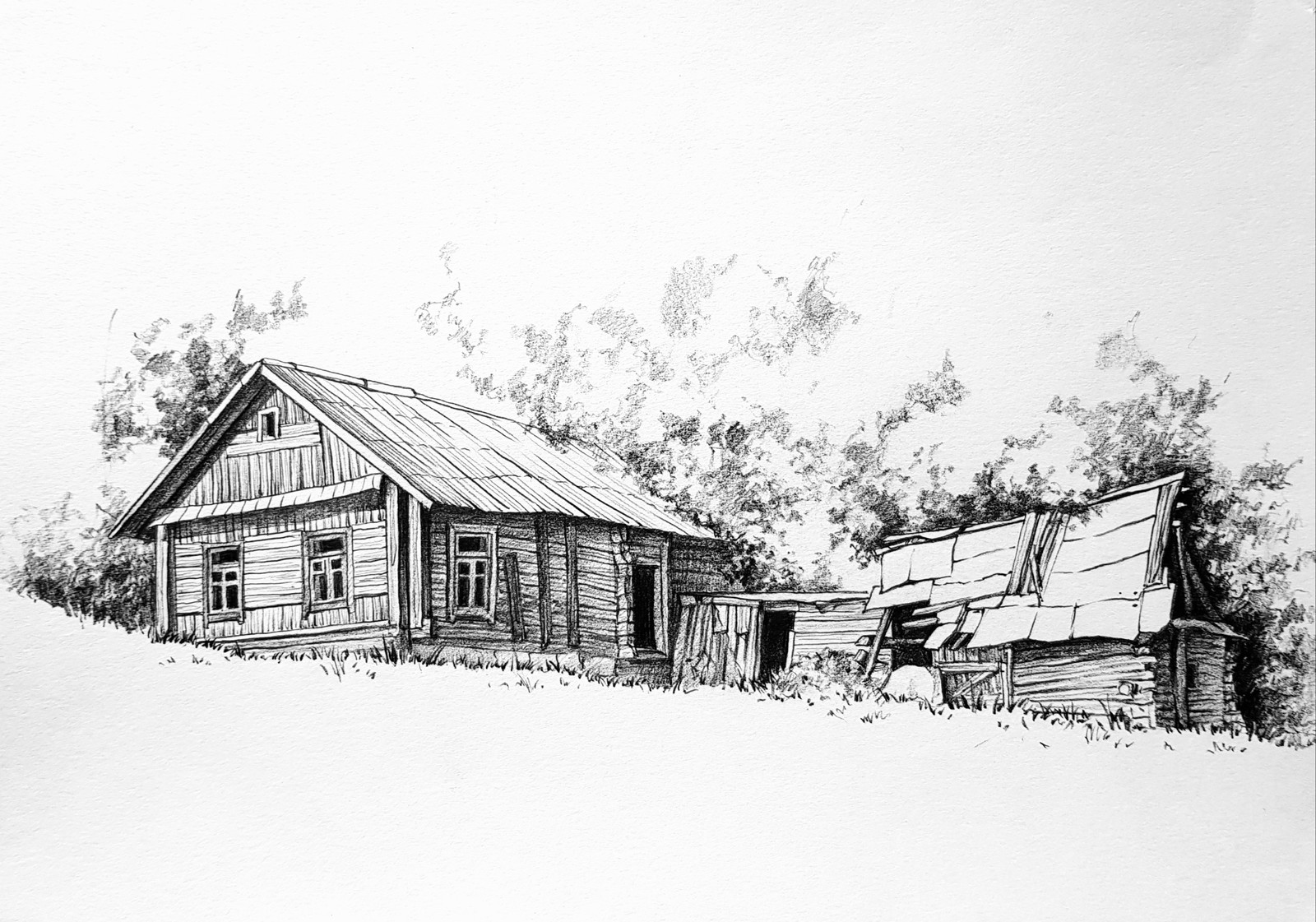 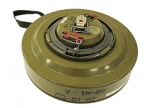 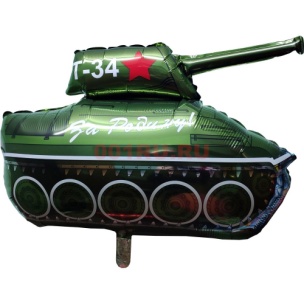 Результат выполнения детьми